湖北师范大学文理学院社团换届名单公示院属各学部：    根据学院团委文件精神，按照《关于2021年湖北师范大学文理学院社团换届选举通知》文件要求，社团联合会认真组织并进行了学生干部选拔的面试，现通过学生所填报的志愿、现场面试成绩、结合日常工作表现和评委综合意见，现将面试结果及学生干部拟录用情况公示如下：如对以上公示情况有异议，请于2021年7月31日前反馈到团委指导老师闵娜老师（QQ84737123）和社团联执行主席张凤英（QQ2079887277）处，如公示期满无异议，以上学生干部将被院团委录用，试用期为4个月（2021年9月1日至2022年1月1日）。特此公示，最终解释权归湖北师范大学文理学院社团联合会。                                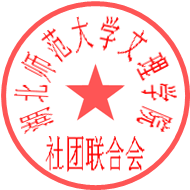                          湖北师范大学文理学院社团联合会                                二零二一年六月二十五日社团名称竞选职位姓名专业班级电话QQe点轮滑社社长李文阳电气2001177966170633470843338e点轮滑社副社舒雪莲美术学2003152726564352956934984SKI器乐社社长张优硕幼教2001180313396702943808411SKI器乐社副社王振宇电信2001176929036032269883597Sunshine英语社社长余官琴数学200213367217592350904109Sunshine英语社副社杜佳林应电2002176072156642323141932半夏次元社社长向成钰汉语2003191864825051971093417半夏次元社副社於慧玲汉语2011191864807152842046256沧浪文学社社长李哲浩汉语2014150703700173115425891沧浪文学社副社朱家成汉语言文学2001177641760721269458105晨露手工社社长袁静怡汉语2012191864826653221852792晨露手工社副社徐佩佩汉语言文学2002181380022522045775896传武之地功夫社社长曾煜汉语2001191864831162805391079传武之地功夫社副社刘梦娇汉语2001187271142072744922240飞扬排球社社长程培棋数学2002191864833751853002871飞扬排球社副社吴嘉怡数学2003132071785853367138944海棠书友会社长杨平汉语2012132071207292788158277海棠书友会副社莫秀娟小教2002135288348252015835406华裳汉服社社长潘素冰电子商务2001191864802362603642934华裳汉服社副社蔡子彤商务英语2001153342736572982141875辉煌篮球社社长肖明威市营2001153342038682472611812辉煌篮球社副社李振宁会计200113783927146910140756留梦话剧社社长王敏艺计科2001182083806763343116698留梦话剧社副社邱子杰历史2001172823993371823579926绿茵足球社社长周木小学教育2004178027618722874129486绿茵足球社副社桂宇晨互金200113788480392896790098漫时光摄影社社长何金金汉语200418955594821709727044漫时光摄影社副社秦中明美教2003172823900541076246861茗沁茶艺社社长唐惊奇汉语2003191864801752392220377茗沁茶艺社副社王振滔汉语200918348467338656543634joker魔术社社长罗庆宁英教2004173716529413049937653joker魔术社副社王鑫数学2004191864810501079676079墨简书画协会社长方文慧美术学2001191864830902897533831墨简书画协会副社汪玥汉语200519972093867320811257旋风乒乓球社社长向震宇汉语2010176712014373522261473旋风乒乓球社副社白益银计应2002191864824121536746380旋风乒乓球社副社胡傲数学200413886323756929701847雅轩棋艺社社长卫聪数学2004139717413342025658788雅轩棋艺社副社刘国娟学前2002158278837793132028297睿武跆拳道社社长范心野汉语2002191864829021714446187睿武跆拳道社副社税婷婷汉语2001158975124252242615184谁与争锋羽毛球社社长陈博文音乐学2001191864816961015021255谁与争锋羽毛球社副社向肃菲汉语2009191864817402695947594相心相声社社长田东泽汉语言文学2003133121643461874267220相心相声社副社马丙龙计应200213293452361468326524智搏辩论社社长桂佳佳汉语言文学2001134098817071580982899智搏辩论社副社向润姣互联网金融2001191864802233547367551风雅音乐社社长蒲娟娟小学教育2002187892979213254587623风雅音乐社副社朱秀兰数学2001159717394343206327758风雅音乐社副社余思怡财务管理2001139727524551976409474Hot-five舞蹈社社长牟灿灿应用英语2001132354677772922752749Hot-five舞蹈社副社李雅倩音乐学2002188072202032115608093传掷飞盘社社长刘安平 汉语言1901 157971545502385010084传掷飞盘社副社张志琦会计200217672804561785632114Blue Sky滑板社社长赵训哲 市营2001138723527251476613010Blue Sky滑板社副社杨婷婷 汉语2010191864838491078391967创新创业协会社长陈美君数学与应用数学1801186895103581067422644创新创业协会副社卢菊英汉语1906176731785742076398802演讲与口才协会社长邹羽历史190117282399109381049914演讲与口才协会副社邓卓英语教育1901153342848693551495727